Name of Journal: World Journal of Clinical CasesManuscript NO: 71514Manuscript Type: CASE REPORTIdiopathic membranous nephropathy in children: A case reportCui KH et al. IMN in childrenKun-Hua Cui, Hui Zhang, Yu-Hong TaoKun-Hua Cui, Hui Zhang, Yu-Hong Tao, Department of Pediatrics, West China Second University Hospital of Sichuan University, Chengdu 610041, Sichuan Province, ChinaKun-Hua Cui, Hui Zhang, Yu-Hong Tao, Key Laboratory of Birth Defects and Related Diseases of Women and Children (Sichuan University), Ministry of Education, Chengdu 610041, Sichuan Province, ChinaAuthor contributions: Cui KH collated the patient data and drafted the manuscript; Zhang H analyzed the patient’s clinical course and outcomes, interpreted the findings, and critically reviewed the manuscript; Tao YH helped modify the manuscript; all authors read, critically reviewed, and provided feedback on the manuscript; and all authors approved the final manuscript.Corresponding author: Hui Zhang, MD, Adjunct Professor, Doctor, Department of Pediatrics, West China Second University Hospital of Sichuan University, No. 28 Section 3, Renmin South Road, Chengdu 610041, Sichuan Province, China. zhanghui20210430@126.comReceived: September 10, 2021Revised: December 5, 2021Accepted: April 24, 2022Published online: June 6, 2022AbstractBACKGROUNDMinimal change disease is a common cause of nephrotic syndrome (NS) in children and has a good prognosis. Idiopathic membranous nephropathy (IMN), a rare cause of NS in children, may progress to chronic kidney disease. However, there is little data on how to evaluate and treat IMN in children.CASE SUMMARYIn this article, we report the case of a 7-year-old boy with steroid-resistant NS. After cyclophosphamide pulse therapy combined with oral prednisone, the urinary protein results remained positive. Renal biopsy confirmed the pathological diagnosis of stage II MN, with positivity for phospholipase A2 receptor. Other immunological and infectious diseases relevant to secondary MN were ruled out by laboratory tests. Subsequently, tacrolimus plus prednisone was administered, and the therapeutic effect was satisfactory.CONCLUSIONIMN is rare in children. The main clinical manifestation is NS. The diagnosis depends on renal biopsy. There is little evidence-based data on the treatment of IMN in children. Therefore, large-sample randomized controlled trials need to be performed. Individualized treatment should be used to improve the prognosis of the disease.Key Words: Idiopathic membranous nephropathy; Tacrolimus; Prednisone; Phospholipase A2 receptor antibody; Renal biopsy; Children; Case report©The Author(s) 2022. Published by Baishideng Publishing Group Inc. All rights reserved.Citation: Cui KH, Zhang H, Tao YH. Idiopathic membranous nephropathy in children: A case report. World J Clin Cases 2022; 10(16): 5387-5393URL: https://www.wjgnet.com/2307-8960/full/v10/i16/5387.htmDOI: https://dx.doi.org/10.12998/wjcc.v10.i16.5387Core Tip: Here, we report the case of a school-age boy with idiopathic membranous nephropathy (IMN). IMN was diagnosed after treatment with steroids and immunosuppressants for several weeks by renal biopsy. This case highlights that individualized treatment can be used to improve the prognosis of the disease. Phospholipase A2 receptor antibody levels may be valuable for early diagnosis, treatment monitoring, and follow-up.INTRODUCTIONIdiopathic membranous nephropathy (IMN) is an uncommon cause of nephrotic syndrome (NS) in children, with an incidence of less than 5%[1]. The diagnosis of IMN depends on renal biopsy. IMN is an organ-specific (kidney) autoimmune disease, and its pathogenesis involves circulating antibodies binding to the intrinsic antigen on podocytes, which leads to subepithelial deposits of immune complexes[2]. To date, phospholipase A2 receptors (PLA2Rs) on podocytes have been considered to be the primary antigen, and the rate of PLA2R positivity in the renal tissue of children with IMN is nearly 32%[3]. Circulating autoantibodies to PLA2R have been confirmed in approximately 80% of adults with IMN and are seldom detected in secondary MN[4]. Some studies have indicated that the titer of anti-PLA2R antibodies reflects disease activity and urinary protein levels. A high titer of antibodies is correlated with a great risk of deterioration in renal function and minimal chance of remission[5]. Although the possibility of spontaneous remission in children with IMN is greater than that in adults, personalized therapy must be adopted because there is no evidence-based standard treatment for IMN in children. Steroids and immunosuppressant drugs are popular treatment options for this disease; however, which immunosuppressant drug should be used and for how long still need to be determined[6].There were no reports of tacrolimus in the treatment of idiopathic nephropathy in children. Here, we describe a child with IMN who presented with NS and was followed for a long period of time. Initially, high-dose methylprednisolone pulse therapy followed by prednisone therapy failed to eliminate the presence of urinary proteins. Renal biopsy and other specific tests were performed to confirm the diagnosis of IMN. Consequently, tacrolimus was added, and the therapeutic effect was satisfactory. By reviewing the literature on the therapeutic strategies for and prognosis of IMN in children, we aimed to better manage this disease.CASE PRESENTATIONChief complaintsA 7-year-old boy was admitted to our hospital (West China Second University Hospital of Sichuan University, Chengdu, Sichuan, China) in August 2020 with “repeated edema over the past 6 mo”.History of present illnessSix months prior to admission, the patient developed facial edema and was diagnosed with idiopathic NS due to nephrotic proteinuria (24-h urinary protein 2.51 g), hypoproteinemia (albumin 20 g/L), and hyperlipidemia (serum cholesterol 6.29 mmol/L). At the same time, hematuria and leukocyturia were observed, without hypertension or abnormal renal function. Initially, the patient was treated with oral prednisone (2 mg/kg∙d) and captopril (0.5-1.0 mg/kg∙d) for 4 wk in another hospital (The First People’s Hospital of Sichuan Liangshan Yi Autonomous Prefecture, Liangshan Yi Autonomous Prefecture, Sichuan, China). However, the presence of urinary proteins persisted. Subsequently, the urinary protein fluctuated between 1+ and 3+ after methylprednisolone pulse therapy (20 mg/kg∙d) for 3 d followed by oral prednisone (2 mg/kg∙d) for 2 wk. Captopril (1 mg/kg∙d) was prescribed as maintenance therapy for the patient. Early-onset steroid resistance was considered; consequently, immunosuppressant drugs were added. The doctor administered cyclophosphamide (CTX) pulse therapy (8 mg/kg, used for two consecutive days, every 2 wk), and the prednisone was gradually tapered by 5-10 mg every 4 wk. After six CTX treatments, the urinary protein results remained positive. Because of the poor therapeutic effects, the patient was transferred to our hospital and was admitted to the Nephrology Department on October 28, 2020.History of past illnessThe patient had no history of other illnesses and no known allergies.Personal and family historyThe patient did not have any relevant family history.Physical examinationThe patient’s temperature, arterial pressure, weight, height, respiration rate, and heart rate were 36.5 °C, 110/65 mmHg, 26 kg, 115.9 cm, 22 times per minute, and 95 times per minute, respectively. A moon face and eyelid edema were observed on October 28, 2020.Laboratory examinationsThe laboratory test results revealed heavy proteinuria, hypoproteinemia, hyperlipidemia, leukocyturia, hematuria, and pathological casts (Table 1). The blood count, complement protein levels, and renal function were normal on October 28, 2020.Imaging examinationsThe computerized tomography (CT) scan was normal. Urinary ultrasound showed a slightly enhanced echo in the bilateral renal parenchyma on October 28, 2020.Pathological examinationTo further evaluate if the patient was steroid-resistant, renal biopsy was performed on October 30, 2020. No glomerulosclerosis, segmental sclerosis, or crescents was found. Obvious diffuse thickening of the basement membrane with several spiky formations, subepithelial deposition of fuchsinophilic protein, and vacuolar and granular degeneration in the renal tubular epithelial cells, without wire-loop lesions, were revealed by light microscopy. Irregular thickening of the basement membrane, along with electron-dense deposits in the subepithelial and intrabasal areas, and diffuse fusion of the foot processes of epithelial cells were suggested based on electron microscopy. The immunofluorescence results were as follows: Immunoglobulin A (IgA) -, IgG +++, IgM +, C3 +, complement C1q -, and fibrinogen -. Immunohistochemical staining for IgG subtypes indicated deposition of IgG1 and IgG4 along the glomerular capillary wall, with PLA2R + and thrombospondin type-1 domain-containing 7A -, as shown in Figure 1.Further diagnostic work-upTo exclude secondary MN, we performed analyses of anti-streptolysin O, autoantibodies, anti-neutrophil cytoplasmic antibodies, and complement proteins, tested for the hepatitis virus, syphilis, acquired immunodeficiency syndrome, and tuberculosis, and performed a urine culture, sputum culture, and plain chest CT scan, which were all negative.FINAL DIAGNOSISRenal biopsy confirmed the pathological diagnosis of stage II IMN. The pathological changes of IMN include thickened glomerular basement membranes under a light microscope, with immunofluorescence examination showing granular staining for IgG, IgM, C3 and PLA2R along the periphery of glomerular capillary loops, and electron-dense subepithelial deposits under an electron microscope. After ruling out other immunological and infectious diseases relevant to secondary MN with other laboratory tests, IMN was identified.TREATMENTIn view of the patient’s poor response to steroids and CTX, we changed the therapeutic strategy to include tacrolimus (0.07 mg/kg∙d), and at the same time, prednisone was gradually decreased referencing 2019 Kidney Disease Improving Global Outcomes.OUTCOME AND FOLLOW-UPOn January 4, 2021, after 49 d of treatment using tacrolimus and prednisone, the urine protein results and urinary pathologic casts were negative. The red blood cell count in the urine decreased to 59 cells/μL, and the white blood cell count in the urine decreased to 10 cells/μL. Throughout a 5-mo follow-up period, the patient showed an uneventful clinical course, and the steroids were progressively decreased. Kidney function remained normal in the patient during follow-up. The urinalysis results during the follow-up are shown in Table 2.DISCUSSIONIMN is a rare cause of NS in children. Here, we report the case of a school-age boy with steroid-resistant NS. IMN was diagnosed by renal biopsy, with PLA2R +. The therapeutic effect of tacrolimus plus prednisone was satisfactory. In this article, we described a 7-year-old boy with stage II IMN confirmed by renal biopsy and other laboratory tests. Initially, prednisone and CTX were given for several months, but remission was not achieved. After tacrolimus was substituted for CTX, the proteinuria gradually became negative. IMN patients who present with NS need to receive steroid therapy for several weeks initially. If the therapeutic effect is not satisfactory, immunosuppressant drugs should be added to the treatment regimen for these patients. However, which immunosuppressant drug should be used and for how long are still unclear. Alkylating agents remain the only agents proven to be effective in preventing end-stage renal disease or death[6]. Rituximab may be considered for children who do not respond to hormonal or immunosuppressant therapy[6]. Other studies have reported that tacrolimus and CTX are superior to other immunosuppressant drugs in terms of complete remission rate, and tacrolimus monotherapy is also the safest and most effective choice for IMN with stable renal function[7]. A regimen of prednisone plus tacrolimus could undoubtedly yield a higher remission rate and long-term safety. More than 60% of patients can reach complete remission or partial remission in 24 mo, and relapse is rare[8]. In terms of other immunosuppressant drugs, the remission rate associated with the use of glucocorticoids and CTX in IMN is only 58.6%[9].Minimal change disease (MCD) is a common cause of NS in children and has a good prognosis. However, IMN is rare and has a poor prognosis in children. Especially in children with IMN who present with NS, it is necessary to carefully evaluate and select a reasonable therapeutic strategy as early as possible to improve the prognosis. Due to the lower morbidity of IMN in children, there are few relevant data on therapeutic strategies for and evaluation of children with IMN, and there is a notable lack of large-sample randomized controlled trials (RCTs). Most of the current studies were retrospective studies or case reports. IMN in children is more common in men and in adolescents. Studies indicated that the most prominent clinical manifestation was NS, which was accompanied by various degrees of edema, hyperlipidemia, hypoalbuminemia, and nephrotic proteinuria[7]. Hypertension, hematuria, and renal injury were also observed[9]. All reported cases were resistant to hormones[10,11]. In children with MN, PLA2R-associated MN appears to be common. PLA2R antibody levels are closely associated with disease activity, whereas PLA2R antibody-negative patients often have a good prognosis[4]. MCD in children is common in male preschool children. NS is the main clinical manifestation, and it can be mitigated by hormone therapy in 90%-95% of cases[12]. We summarize the differences between IMN and MCD to better identify and address IMN at the early stage, as shown in Table 3.CONCLUSIONIMN is rare in children. The main clinical manifestations are edema and NS. The diagnosis depends on renal biopsy. PLA2R antibody should be used to monitor treatment and follow-up. There is little evidence-based data on the treatment of IMN in children. Therefore, large-sample RCTs need to be performed. Individualized treatment should be used to improve the prognosis of the disease. In the future, for children who are not simple NS, we hope to detect serum PLA2R antibody to early predict MN and its prognosis.ACKNOWLEDGEMENTSWe sincerely thank the Department of Nephrology and Renal Pathology.REFERENCES1 Saran R, Robinson B, Abbott KC, Agodoa LYC, Bhave N, Bragg-Gresham J, Balkrishnan R, Dietrich X, Eckard A, Eggers PW, Gaipov A, Gillen D, Gipson D, Hailpern SM, Hall YN, Han Y, He K, Herman W, Heung M, Hirth RA, Hutton D, Jacobsen SJ, Jin Y, Kalantar-Zadeh K, Kapke A, Kovesdy CP, Lavallee D, Leslie J, McCullough K, Modi Z, Molnar MZ, Montez-Rath M, Moradi H, Morgenstern H, Mukhopadhyay P, Nallamothu B, Nguyen DV, Norris KC, O'Hare AM, Obi Y, Park C, Pearson J, Pisoni R, Potukuchi PK, Rao P, Repeck K, Rhee CM, Schrager J, Schaubel DE, Selewski DT, Shaw SF, Shi JM, Shieu M, Sim JJ, Soohoo M, Steffick D, Streja E, Sumida K, Tamura MK, Tilea A, Tong L, Wang D, Wang M, Woodside KJ, Xin X, Yin M, You AS, Zhou H, Shahinian V. US Renal Data System 2017 Annual Data Report: Epidemiology of Kidney Disease in the United States. Am J Kidney Dis 2018; 71: A7 [PMID: 29477157 DOI: 10.1053/j.ajkd.2018.01.002]2 Nie S, He W, Huang T, Liu D, Wang G, Geng J, Chen N, Xu G, Zhang P, Luo Y, Nie J, Xu X, Hou FF. The Spectrum of Biopsy-Proven Glomerular Diseases among Children in China: A National, Cross-Sectional Survey. Clin J Am Soc Nephrol 2018; 13: 1047-1054 [PMID: 29915132 DOI: 10.2215/CJN.11461017]3 Zhang D, Wu Y, Zhang C, Zhang W, Zou J, Jiang G. Compared staining of the phospholipase A2 receptor in the glomeruli of Chinese adults and children with idiopathic membranous nephropathy. Pathol Res Pract 2019; 215: 952-956 [PMID: 30765126 DOI: 10.1016/j.prp.2019.01.046]4 Dhaouadi T, Abdellatif J, Trabelsi R, Gaied H, Chamkhi S, Sfar I, Goucha R, Ben Hamida F, Ben Abdallah T, Gorgi Y. PLA2R antibody, PLA2R rs4664308 polymorphism and PLA2R mRNA levels in Tunisian patients with primary membranous nephritis. PLoS One 2020; 15: e0240025 [PMID: 33002091 DOI: 10.1371/journal.pone.0240025]5 Dettmar AK, Wiech T, Kemper MJ, Soave A, Rink M, Oh J, Stahl RAK, Hoxha E; Pediatric MN Study Group. Immunohistochemical and serological characterization of membranous nephropathy in children and adolescents. Pediatr Nephrol 2018; 33: 463-472 [PMID: 29034405 DOI: 10.1007/s00467-017-3817-y]6 Safar-Boueri L, Piya A, Beck LH Jr, Ayalon R. Membranous nephropathy: diagnosis, treatment, and monitoring in the post-PLA2R era. Pediatr Nephrol 2021; 36: 19-30 [PMID: 31811540 DOI: 10.1007/s00467-019-04425-1]7 Malatesta-Muncher R, Eldin KW, Beck LH Jr, Michael M. Idiopathic membranous nephropathy in children treated with rituximab: report of two cases. Pediatr Nephrol 2018; 33: 1089-1092 [PMID: 29546599 DOI: 10.1007/s00467-018-3923-5]8 Wang R, Wang M, Xia Z, Gao C, Shi Z, Fang X, Wu H, Peng Y. Long-term renal survival and related risk factors for primary membranous nephropathy in Chinese children: a retrospective analysis of 217 cases. J Nephrol 2021; 34: 589-596 [PMID: 32770523 DOI: 10.1007/s40620-020-00816-y]9 Gong L, Xu M, Xu W, Tang W, Lu J, Jiang W, Xie F, Ding L, Qian X. Efficacy and safety of tacrolimus monotherapy vs cyclophosphamide-corticosteroid combination therapy for idiopathic membranous nephropathy: A meta-analysis. Medicine (Baltimore) 2021; 100: e26628 [PMID: 34260552 DOI: 10.1097/MD.0000000000026628]10 Ram R, Guditi S, Kaligotla Venkata D. A 10-year follow-up of idiopathic membranous nephropathy patients on steroids and cyclophosphamide: a case series. Ren Fail 2015; 37: 452-455 [PMID: 25594615 DOI: 10.3109/0886022X.2014.996731]11 Bhimma R, Naicker E, Ramdial PK. Mycophenolate mofetil therapy in children with idiopathic membranous nephropathy. Clin Nephrol 2013; 80: 441-448 [PMID: 24262490 DOI: 10.5414/cn107642]12 Hansrivijit P, Puthenpura MM, Ghahramani N. Efficacy of abatacept treatment for focal segmental glomerulosclerosis and minimal change disease: A systematic review of case reports, case series, and observational studies. Clin Nephrol 2020; 94: 117-126 [PMID: 32589135 DOI: 10.5414/CN110134]FootnotesInformed consent statement: Written informed consent was obtained from the patient for publication of this report and any accompanying images.Conflict-of-interest statement: The authors declare that they have no conflicts of interest to disclose.CARE Checklist (2016) statement: The authors have read the CARE Checklist (2016), and the manuscript was prepared and revised according to the CARE Checklist (2016).Open-Access: This article is an open-access article that was selected by an in-house editor and fully peer-reviewed by external reviewers. It is distributed in accordance with the Creative Commons Attribution NonCommercial (CC BY-NC 4.0) license, which permits others to distribute, remix, adapt, build upon this work non-commercially, and license their derivative works on different terms, provided the original work is properly cited and the use is non-commercial. See: https://creativecommons.org/Licenses/by-nc/4.0/Provenance and peer review: Unsolicited article; Externally peer reviewedPeer-review model: Single blindPeer-review started: September 10, 2021First decision: November 22, 2021Article in press: Specialty type: Medicine, research and experimentalCountry/Territory of origin: ChinaPeer-review report’s scientific quality classificationGrade A (Excellent): 0Grade B (Very good): B, BGrade C (Good): 0Grade D (Fair): D, DGrade E (Poor): 0P-Reviewer: Islam SMRU, Bangladesh; Kilis-Pstrusinska K, Poland; Meneghesso D, Italy; Tarris G, France S-Editor: Wang JJ L-Editor: Wang TQ P-Editor:Figure Legends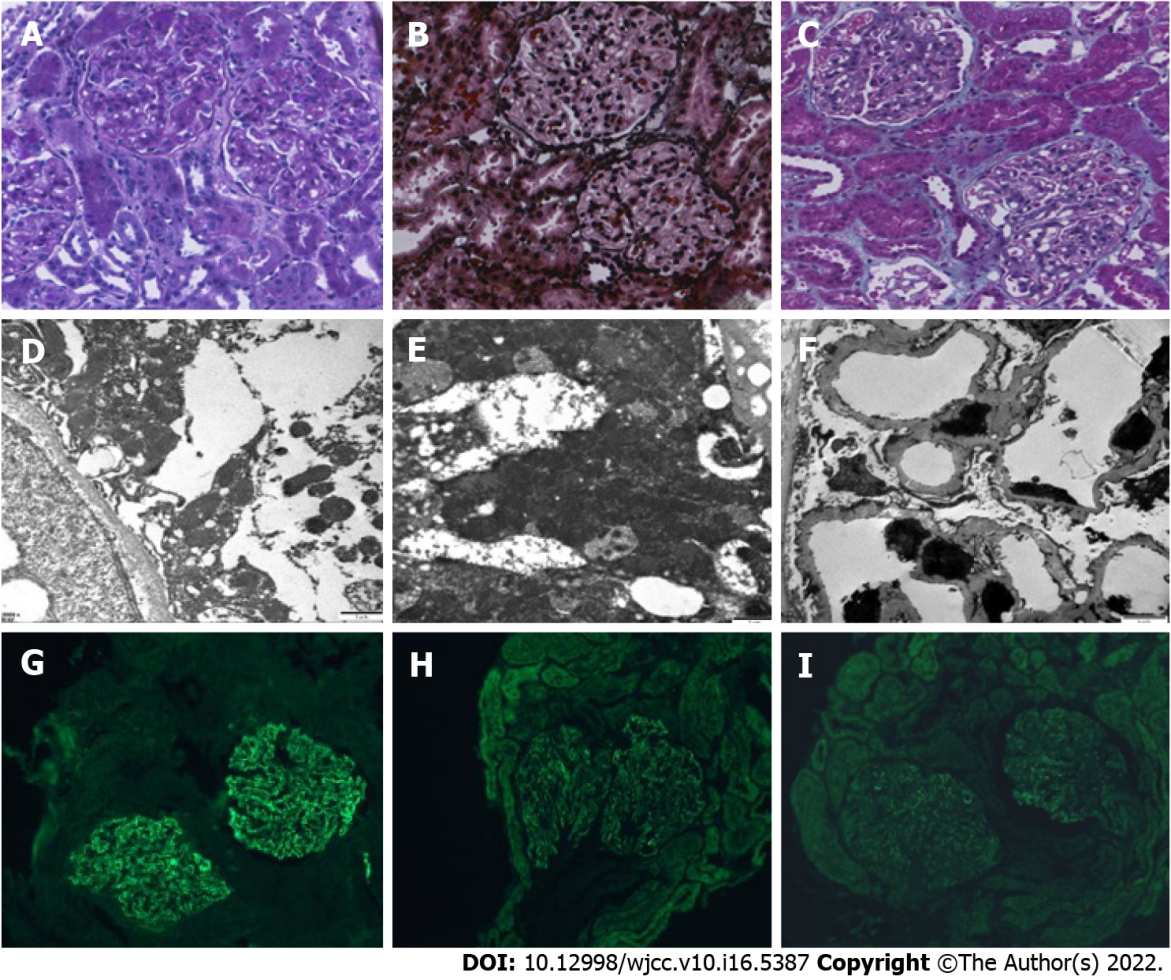 Figure 1 Representative images of pathological changes on renal biopsy. Diffuse thickening of the basement membrane with several spiky formations, subepithelial deposition of fuchsinophilic protein, and vacuolar and granular degeneration of renal tubular epithelial cells were observed. A: Light microscopy (Periodic acid-Schiff, × 400); B: Light microscopy (Periodic acid-silver methenamine, × 400); C: Light microscopy (Masson staining, × 400); D-F: Irregular thickening of the basement membrane, electron-dense deposits in the subepithelial and intrabasal areas, and diffuse fusion of the foot processes (electron microscopy, × 6000); G: Depositions of immunoglobulin G (IgG) along the mesangial area and the capillary wall (immunohistochemical staining, × 400); H: Depositions of IgG1 along the mesangial area and the capillary wall (immunohistochemical staining, × 400); I: Depositions of IgG4 along the mesangial area and the capillary wall. Positivity for phospholipase A2 receptor and negativity for thrombospondin type-1 domain-containing 7A are shown (immunohistochemical staining, × 400).Table 1 Results of laboratory tests performed at our hospitalNote: Bold font indicates abnormal values.Table 2 Results of urinalysis during follow-upRBC: Red blood cell: WBC: White blood cell.Table 3 Differences between idiopathic membranous nephropathy and minimal change disease in childrenPLA2R: Phospholipase A2 receptor; THSD7A: Thrombospondin type-1 domain-containing 7A; IMN: Idiopathic membranous nephropathy; MCD: Minimal change disease.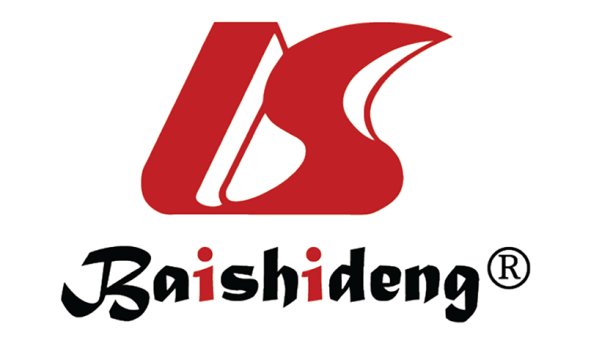 Published by Baishideng Publishing Group Inc7041 Koll Center Parkway, Suite 160, Pleasanton, CA 94566, USATelephone: +1-925-3991568E-mail: bpgoffice@wjgnet.comHelp Desk: https://www.f6publishing.com/helpdeskhttps://www.wjgnet.com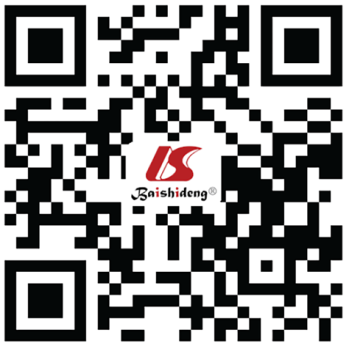 © 2022 Baishideng Publishing Group Inc. All rights reserved.IndexResultReference rangeBlood countWhite blood cell count (109/L)7.233.6-9.7Blood countHemoglobin (g/L)120110-146Blood countPlatelet count (109/L)379100-450Urinary chemistryUrinary protein (g/24 h)2.510-0.15Urinary chemistryUrinary protein4+NegativeUrinary chemistryUrinary red blood cell count (cells/HP)4+0-3Urinary chemistryUrinary leukocyte count (cells/HP)4+0-5Urinary chemistryPathological castsPositiveNegativeSerum chemistryAlbumin (g/L)2035-50Serum chemistryTotal cholesterol (mmol/L)6.29< 5.18Serum chemistryTriglyceride (mmol/L)1.38< 1.7Serum chemistryBlood urea nitrogen (mmol/L)4.763.2-7.1Serum chemistrySerum creatinine (μmol/L)3517.3-54.6ImmunologyImmunoglobulin G (g/L)2.215.29-21.9ImmunologyImmunoglobulin A (g/L)0.390.41-3.95ImmunologyImmunoglobulin M (g/L)0.960.48-2.26ImmunologyImmunoglobulin E (g/L)17.2< 90ImmunologyComplement C3 (g/L)0.980.7-2.06ImmunologyComplement C4 (g/L)0.180.11-0.61ImmunologyComplement C1q (mg/dL)23.915.7-23.7Time of follow-up (d)Urinary proteinuriaUrinary RBC count (cells/μL)Urinary WBC count (cells/μL)Urinary pathologic casts (cells/μL)04+10669814162+28090603+325340773+168991.94.811183+1286140130Negative5330144Negative59100IMNMCDGeneral featuresSexMaleMaleGeneral featuresAgeAdolescencePreschool ageClinical manifestationsNephrotic syndromeCommonCommonClinical manifestationsLeukocyturiaSomeRareClinical manifestationsHematuriaSomeRareClinical manifestationsHypertensionSomeRareClinical manifestationsRenal failureSomeRareLaboratory testsAnti-PLA2R, antibodyElevatedNormalLaboratory testsAnti-THSD7A, antibodyElevatedNormalTreatment strategyPrednisoneMostly resistanceMostly sensitiveTreatment strategyImmunosuppressantTacrolimus, cyclophosphamide, mycophenolate mofetilRareTreatment strategyBiological agentRituximabRare